Общие основы дошкольной педагогики инклюзивного образованияОбразование в современном мире является приоритетной сферой, от которой зависит развитие человека, способного самостоятельно и сознательно строить свою жизнь в духе общечеловеческих ценностей, с учетом традиций своего народа. С введением ФГОС в сфере образования особый интерес представляет дошкольное детство, как первая ступень системы непрерывного образования. Дошкольный возраст – важнейший период становления личности, в связи с этим предназначения дошкольного образования на современном этапе состоит не только в формировании определенной суммы знаний, но и в развитии базовых способностей личности, ее социальных и культурных навыков, здорового образа жизни.
Но неблагоприятные экологические, политические и социальные факторы негативно сказываются на физическом, духовном, психологическом и эмоциональном здоровье наших детей. Известный врач-педагог Лесгафт писал: «Спасайте детей от физического, морального и умственного вырождения!». С каждым годом увеличивается число детей с ограниченными физическими и психическими возможностями. И если для родителей здорового ребенка детский сад - это место, где он может пообщаться, поиграть с другими детьми, интересно провести время, узнать что-то новое, то для семей, воспитывающих детей с ОВЗ, детский сад может быть местом, где их ребенок может полноценно развиваться и адаптироваться, приспосабливаться к жизни, так как построение коррекционно-развивающей программы в ДОУ обеспечивает социальную направленность педагогических воздействий и социализацию ребенка с ОВЗ.  Но ни для кого не секрет, что многие родители скрывают от педагогов "настоящий" диагноз своих детей... и в группах ДОУ воспитываются в дети с ММД, ППНС, СВГД, гиперактивностью и пр., поэтому одной из важных проблем образования сегодня становится развитие новых подходов к образованию для детей с ОВЗ.
Психолого-педагогическая характеристика детей с ограниченными возможностями здоровья выражается в том, что эти дети имеют физические, интеллектуальные или эмоционально-волевые проблемы, испытывают те или иные трудности в социальной адаптации, в овладение навыками адекватного функционирования в обществе, у них нарушена познавательная деятельность, которая ведет к проблемам связанными с трудностями в обучении. В тоже время практика показывает, что проблемы в развитии ребенка с ОВЗ  обусловлены не только биологическими факторами, но и неисполнением главных педагогических закономерностей: ограничено общение, деформирована система коллективных отношений (прежде всего со сверстниками), отсутствует или сужена социальная активность,  поэтому  в современном обществе воспитание нравственности и патриотизма, а также  воспитание уважительного отношения к людям с ОВЗ следует начинать развивать с дошкольного возраста.  А чем раньше начинается работа с ребенком с ОВЗ, тем выше его шансы на адаптацию и социализацию в обществе.  Это обусловлено не только процессами гуманизации, но и доказанной эффективностью и результативностью ранней коррекционно-педагогической помощи “особому” ребенку.
Воспитательно-образовательный процесс в условиях меняющего современного мира постоянно усложняется и требует от воспитанников большего умственного и нервно-психического напряжения, поэтому в последние годы происходят существенные изменения в системе дошкольного образования.  Так одной из актуальных идей дошкольной педагогики стало внедрение в практику работы по воспитанию и обучению детей с ОВЗ (инклюзивное образование), которая   включена в единую государственную систему образования России.
Инклюзия - вовлечение в образовательный процесс каждого ребенка с помощью образовательной программы, которая соответствует его способностям; удовлетворение индивидуальных образовательных потребностей личности, обеспечение условий ее сопровождения.
Инклюзивное образование - это такая организация процесса обучения, при которой все дети, независимо от их физических, психических, интеллектуальных, культурно-этнических, языковых и иных особенностей, включены в общую систему образования и обучаются по месту жительства вместе со своими сверстниками без инвалидности в одних и тех же образовательных организациях, - в таких, которые учитывают их особые образовательные потребности и оказывают своим воспитанникам и ученикам необходимую специальную поддержку. Главное в инклюзивном образовании ребенка с ограниченными возможностями здоровья - получение образовательного и социального опыта вместе со сверстниками.
Существует восемь основных принципов инклюзивного образования:
1. Ценность человека не зависит от его способностей и достижений.
2. Каждый человек способен чувствовать и думать.
3. Каждый человек имеет право на общение и на то, чтобы быть услышанным.
4. Все люди нуждаются друг в друге.
5. Подлинное образование может осуществляться только в контексте реальных взаимоотношений.
6. Все люди нуждаются в поддержке и дружбе ровесников.
7. Для всех обучающихся достижение прогресса скорее может быть в том, что они могут делать, чем в том, что не могут.
8. Разнообразие усиливает все стороны жизни человека.
Недостатками инклюзивного образования является психологическая неготовность общества к принятию человека с ограниченными возможностями здоровья, несовершенство системы социальной поддержки и обеспечения таких лиц и инвалидов.
Инклюзивное образование развивает у дошкольников толерантность, терпимость, милосердие и взаимоуважение. Участники воспитательного процесса учатся видеть возможности, которыми обладают дети с ОВЗ, несмотря на имеющиеся у них нарушения.
Принципы дошкольного инклюзивного образования
Инклюзивное образование строится на следующих принципах:
Принцип индивидуального подхода предполагает выбор форм, методов и средств обучения и воспитания с учетом индивидуальных образовательных потребностей каждого из детей группы. Индивидуальные программы развития ребенка должны быть построены на диагностике функционального состояния ребенка и предполагают выработку индивидуальной стратегии развития конкретного ребенка. Индивидуальный подход предполагает не только внешнее внимание к нуждам ребенка, но предоставляет самому ребенку возможности реализовывать свою индивидуальность.
Принцип поддержки самостоятельной активности ребенка.
Важным условием успешности инклюзивного образования является обеспечение условий для самостоятельной активности ребенка. Реализация этого принципа решает задачу формирования социально активной личности. Личности, которая является субъектом своего развития и социально значимой деятельности. Когда активность находится целиком на стороне взрослых, которые заботятся о ребенке, считая, что его особенности не позволяют ему реализовывать свои возможности, формируется «выученная беспомощность», феномен, когда ребенок ожидает внешней инициативы, сам оставаясь пассивным. То же может произойти с родителями детей с ОВЗ. Родители могут ожидать помощи или активно добиваться льгот от государства, игнорируя собственные возможности для участия в социальной жизни.
Принцип активного включения в образовательный процесс всех его участников предполагает создание условий для понимания и принятия друг друга с целью достижения плодотворного взаимодействия на гуманистической основе. Инклюзия – это активное включение детей, родителей и специалистов в области образования в совместную деятельность: совместное планирование, проведение общих мероприятий, семинаров, праздников для создания инклюзивного сообщества как модели реального социума.
Принцип междисциплинарного подхода. Разнообразие индивидуальных характеристик детей требует комплексного, междисциплинарного подхода к определению и разработке методов и средств воспитания и обучения. Специалисты (воспитатель, логопед, социальный педагог, психолог, дефектолог, при участии старшего воспитателя), работающие в группе, регулярно должны проводить диагностику детей и в процессе обсуждения составлять образовательный план действий, направленный как на конкретного ребенка, так и на группу в целом.
Принцип вариативности в организации процессов обучения и воспитания.
Включение в инклюзивную группу детей с различными особенностями в развитии предполагает наличие вариативной развивающей среды, т.е. необходимых развивающих и дидактических пособий, средств обучения, безбарьерной среды, вариативной методической базы обучения и воспитания и способность использования педагогом разнообразных методов и средств работы, как по общей, так и специальной педагогики.
Принцип партнерского взаимодействия с семьей.
 Усилия педагогов будут эффективными, только если они поддержаны родителями, понятны им и соответствуют потребностям семьи. Задача специалиста – установить доверительные партнерские отношения с родителями или близкими ребенка, внимательно относиться к запросу родителей, к тому, что, на их взгляд, важно и нужно в данный момент для их ребенка, договориться о совместных действиях, направленных на поддержку ребенка.
Принцип динамического развития образовательной модели детского сада. 
Модель детского сада может изменяться, включая новые структурные подразделения, специалистов, развивающие методы и средства.
На современном этапе становления инклюзивного образования необходимо опереться на тот опыт интегративного образования, который к этому времени сложился, на специализированные учреждения, которые накопили опыт работы с детьми с особыми образовательными потребностями, поскольку здесь есть специалисты, созданы специальные условия и методики, учитывающие индивидуальные особенности детей. Эти учреждения надо рассматривать как ресурс для тех, кто хочет включиться в инклюзию.
На сегодняшний день для инклюзивного образования существуют следующие стартовые условия:
-Детские сады компенсирующего вида – дети одной категории, специалисты, специально организованная предметно-развивающая среда.
-Детские сады комбинированного вида – дети разных категорий и дети возрастной нормы, специалисты, специально организованная предметно-развивающая среда.
-Детские сады, в которых созданы службы (службы ранней помощи, консультативный пункт) – дети разных категорий, специалисты, предметно-развивающая среда.
-Массовые детские сады с группами кратковременного пребывания: «Особый ребенок», – дети разных категорий и специалисты.
-Массовые детские сады, в которых создаются инклюзивные группы – специалисты, предусмотренные штатным расписанием общеобразовательного ДОУ – пока нет юридических документов, регламентирующих деятельность инклюзивных групп, в том числе и наличия специалистов в штатном расписании.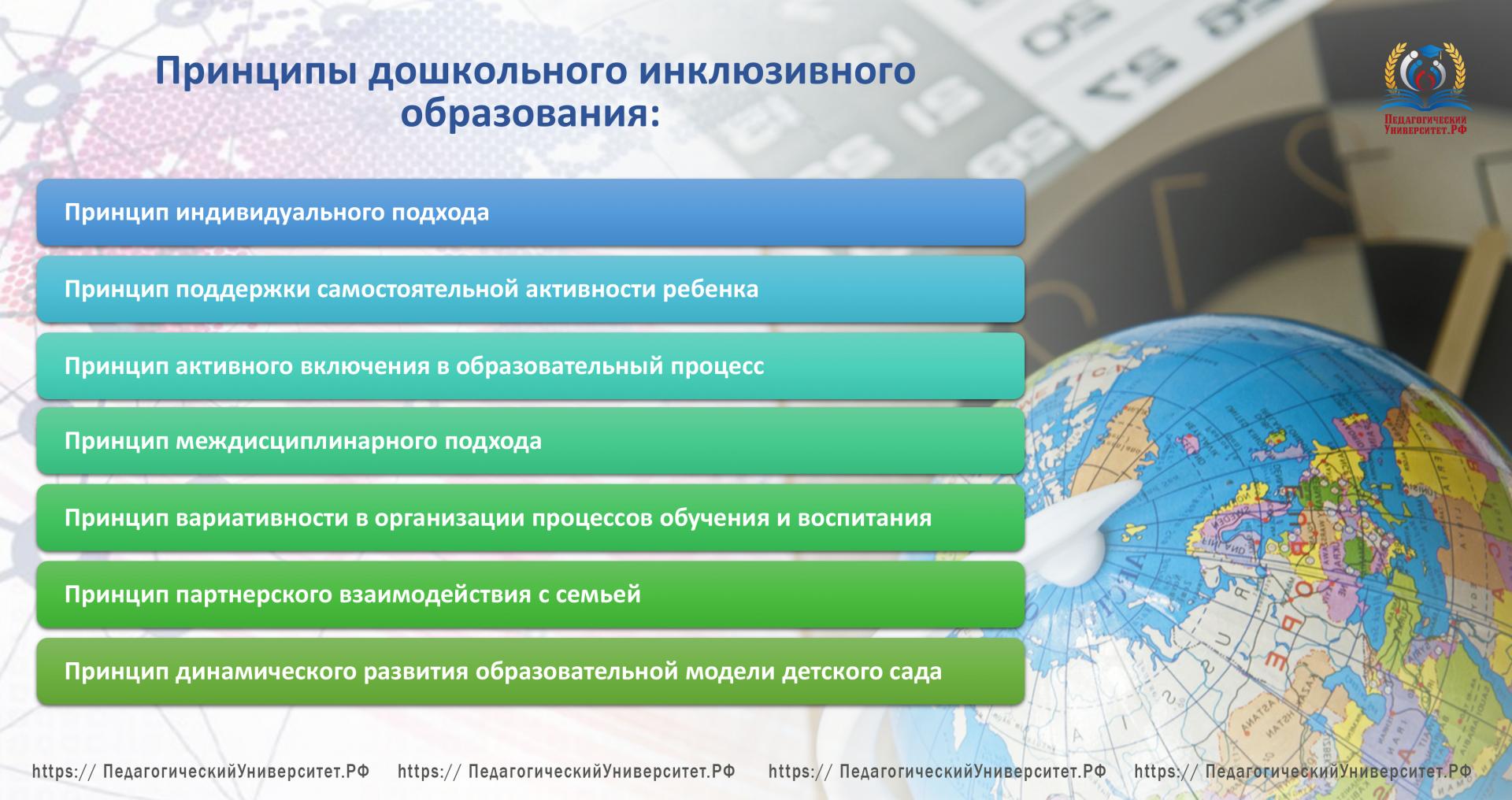 